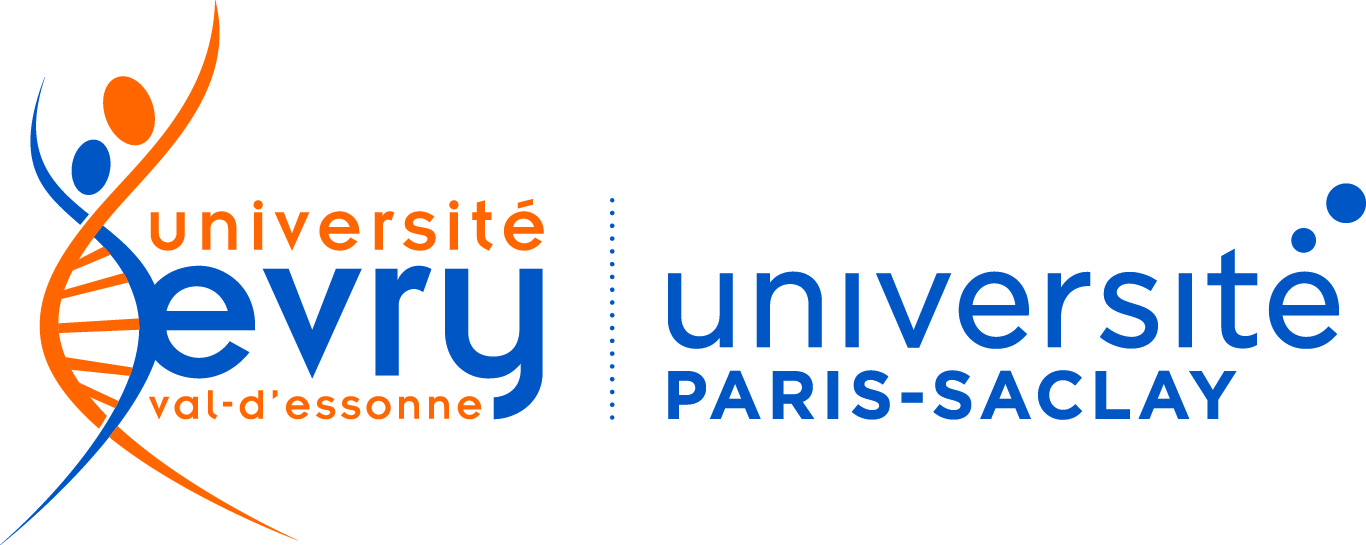 Appel à ProjetsPôle culture & campusL’un des objectifs, du pôle culture & campus, est de soutenir toute action culturelle impulsée par un (des) personnel(s) de l’université et permettant le rayonnement de l’établissement tant à l’interne qu’à l’externe. Riche d’une offre de formation pluridisciplinaire, et d’une culture de proximité entre nos enseignants et nos étudiants, le contexte est favorable à la diffusion du savoir autrement que par un dispositif académique.Améliorer notre cadre de vie, encourager l’animation de la vie de campus, créer du lien, favoriser l’attractivité du site : telle est l’ambition de ces appels à projets culture & campus. PROJETS ELIGIBLES :Le pôle culture & campus soutient tout projet à caractère culturel, artistique, sportif, convivial ou d’engagement citoyen visant à créer une dynamique de vie de site. Tout personnel de l’université, hors étudiant.e, peut candidater à ces appels à projets. Le pôle culture & campus propose :un financement total ou partiel ;un nombre d’heures rémunéré pour le montage et la réalisation du projet ; un accompagnement à la valorisation du projet (support de communication et diffusion).CRITERES DE VALIDATION DES PROJETS :La Commission culture & campus apprécie les projets en fonction de leur cohérence avec les valeurs portées par l’université, en matière de diffusion du savoir sur des sujets qui font l’actualité par exemple ou en lien avec nos formations. Est également appréciée la nature du public visé. La commission encourage vivement la participation de financements externes pour les projets nécessitant un budget conséquent.La présence du porteur de projet ou d’un représentant lors de la commission est OBLIGATOIRE afin de présenter et défendre le projet auprès du jury.Le porteur du projet doit pouvoir présenter un plan de financement avec devis à l’appui et/ou le besoin en heures pour la réalisation de l’événement. Un bilan détaillé (quelques lignes décrivant la manifestation, le nombre de participants, etc.) devra être présenté, incluant un état des dépenses, dans un délai de deux mois après la manifestation. Le porteur de projet doit compléter le dossier, ci-dessous, et le retourner par mail à : culture@univ-evry.frDOSSIER DE CANDIDATUREBUDGET PREVISIONNELLe coût total du projet doit être présenté en équilibre (recettes égales aux dépenses)Porteur du projetPorteur du projetNom et Prénom Statut  Service de rattachementAdresse professionnelleMail professionnelTél. portableLe projetLe projetIntitulé Objectif Date(s)Lieu de la manifestationPublic visé / nombre Descriptif détaillé(possibilité de joindre un dossier à part) Budget TTCFinancement demandé au pôle culture & campus Heures demandées au pôle culture & campusBesoins en communication Besoins logistiquesAutres besoins spécifiques CHARGES (dépenses)Montant en € TTCPRODUITS (recettes)PRODUITS (recettes)Montant en € TTCCharges spécifiques à l’actionPôle culture & campusCULTURELLE CULTURELLEPrestations de servicesLocationsEntretienAssurancesHonorairesCommunicationDéplacementsFrais de missionTOTAL TOTAL Contribution en nature Montant en € TTCMontant en € TTCTOTAL TOTAL 